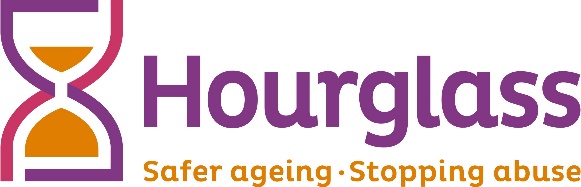 Keeping Older People Safe from Financial AbuseA response to Coronavirus and Self-IsolationCoronavirus and increased risks to older peopleThere will be a significant increased risk of abuse and neglect to the nation’s older population as widespread lockdown and self-isolation takes effect amid the UK’s efforts to tackle the deadly covid-19 pandemic. Even under the best of circumstances, we know that more than a million older people experience abuse or neglect in the UK every year. The nationwide lockdown measures will exacerbate tensions and societal unease, and will risk creating a “pressure cooker” environment where abuse and neglect become more likely. Vulnerable people can be at a higher risk of exploitation & abuse when they are lonely & isolated. The wonderful community spirit of helping older neighbours can be seen across the UK: shopping deliveries, prescriptions collected, and phone calls to older people offering a break from the isolation and a friendly voice. Sadly, we know that unscrupulous individuals will take advantage of people who are frightened and in need of support. We know this is already happening.What is Financial Abuse?Financial abuse is stealing or defrauding someone of money and/or possessions. It is always a crime but is not always prosecuted. Sometimes the issue is straightforward; for example, a care worker stealing from an older person's purse or a financial scam. At other times it is more difficult to address. This is because very often the perpetrator can be a friend, family member or spouse, care worker, or because age prejudice leads others to assume that the older person is to blame. Abusers often exploit people who are isolated or have found themselves detached from their community or friends and family. Some abusers will try to isolate their victim, making them feel lonely, in order to increase their dependence on them. Below are some examples of risk factors, indicators of financial abuse, barriers to reporting and measure that can be taken to support older people and prevent financial abuse.Risk factors: Lack of familiarity with financial mattersReluctance to discuss financial mattersSocial isolation/lonelinessUnemployment in family membersDependency on others to manage care or financesRecent loss / bereavement Disability Lack of or fluctuating capacityIndicators of Financial AbuseSignatures on official documents, for example cheques, that do not resemble the older person's ownSudden changes in bank accounts, including unexplained withdrawals of large sums of moneyThe unexplained inclusion of additional names on an older person's bank accountSudden and unexplained transfers of assets to a family member or someone outside the familyNumerous unpaid bills Unusual concern from any individual that an excessive amount of money is being expended on the care of an older personThe abrupt changes to, or the sudden establishment of, willsThe sudden appearance of previously uninvolved relatives claiming rights to an older person’s affairs or possessions.Barriers to reporting:Shame and embarrassmentUnwillingness to criminalise family membersPrefer to live with the abuser than aloneFear of losing relationships with other family members e.g. grandchildrenNothing will be done, not feeling worth the timeGenerational attitude- ‘it’s just a domestic’Lack of knowledge about where and how to reportFear of reprisalsConcerns about unwanted interventionWorried about being believedPrevious negative response from agenciesSupporting an older person at risk of financial abuse: Advice to give to older people:If other people do your shopping, keep an eye on receipts and what is spentDon’t allow anyone into your home or take money for shopping unless you can confirm their identity or you have made an appointment for them to visitBe aware of phone and internet scams which try to get you to disclose your bank detailsFind out your bank’s security procedures regarding contacting customersCheck your bank statements regularlyDon’t ever share your PIN numberKeep important documents and valuables safe and out of sightDon’t lend anyone money unless you are sure you can afford not to have it returnedThink about who you might want to make welfare decisions on your behalf if you lose capacity, and consider giving someone you trust Power of Attorney.How Hourglass can support youHourglass is the only UK-wide charity dedicated to stopping the harm, abuse and exploitation of older people and promote safer ageing.The Hourglass confidential helpline provides information and support to anyone concerned about harm, abuse or exploitation of an older person. This might include physical, financial, psychological, sexual or neglect.The helpline is available in England, Wales, Scotland and Northern Ireland to provide a tailored service to callers from across the UK. Our trained Information Officers can provide information, advice and support and put you in touch with appropriate local agencies.  Our Helpline is available from 9am to 5pm every Monday to Friday, offering:support for older people who have experienced, or are at risk of, any kind of harm, abuse or exploitation.support for anyone concerned about an older person, e.g family, friends, neighbours, carers or health professionals, etc.information and advice relating to safer ageing and prevention.The Hourglass helpline is entirely confidential, free to call from a landline or mobile, and the number won’t appear on the phone bill.0808 808 8141Hourglass is the working name of Action on Elder Abuse, a charity registered in England and Wales (reg. no: 1140543), and also in Scotland (reg. no: SC046278). Action on Elder Abuse is also registered as a company limited by guarantee in England and Wales under number 07290092